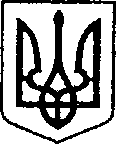 У К Р А Ї Н АЧЕРНІГІВСЬКА ОБЛАСТЬМІСТО НІЖИНМ І С Ь К И Й    Г О Л О В АР О З П О Р Я Д Ж Е Н Н Явід 18 липня 2022 р.	         	 	м. Ніжин				№ 148Про затвердження інструкції про порядок ведення документів,що містять службову інформацію.	Відповідно до статей 42, 59, 73 Закону України «Про місцеве самоврядування в Україні», Регламенту виконавчого комітету Ніжинської міської ради Чернігівської області VIII скликання, затвердженого рішенням Ніжинської міської ради Чернігівської області від 24.12.2020 року № 27-4/2020, Постанови Кабінету Міністрів України від 19 жовтня 2016 р. №736 «Про затвердження типової інструкції про порядок ведення обліку, зберігання, використання і знищення документів та інших матеріальних носіїв інформації, що містять службову інформацію».Затвердити Інструкцію про порядок ведення обліку, зберігання, використання і знищення документів та інших матеріальних носіїв інформації, що містять службову інформацію виконавчого комітету Ніжинської міської ради (додається).Розпорядження міського голови від 13 листопада 2019 року №299 «Про затвердження інструкції про порядок ведення документів, що містять службову інформацію» вважати таким, що втратило чинність.Контроль за виконанням цього розпорядження залишаю за собою.Міський голова							Олександр КОДОЛАВізують:Начальник відділу з питань діловодства							   та роботи зі зверненнями громадян				апарату виконавчого комітетуНіжинської міської ради						Тетяна ШКЛЯРКеруючий справами виконавчого комітетуНіжинської міської ради						Валерій САЛОГУБ			Начальник відділу юридично-кадрового забезпеченняапарату виконавчого комітетуНіжинської міської ради						В’ячеслав ЛЕГАЗАТВЕРДЖЕНО розпорядженням міського голови	№ 148  від 18 липня 2022 рокуІНСТРУКЦІЯ
про порядок ведення обліку, зберігання, використання і знищення документів та інших матеріальних носіїв інформації, що містять службову інформацію у виконавчому комітеті Ніжинської міської ради Чернігівської областіЗагальна частина1. Ця Інструкція визначає єдині вимоги до ведення обліку, зберігання, використання і знищення документів та інших матеріальних носіїв інформації (далі - документи), що містять службову інформацію, у виконавчому комітеті Ніжинської міської ради Чернігівської області (далі – Виконавчий комітет).2. У Виконавчому комітеті утворюється комісія з питань роботи із службовою інформацією, яка постійно діє, положення про яку та склад якої затверджуються розпорядженням міського голови.3. Основними завданнями комісії з питань роботи із службовою інформацією є:- складення на підставі пропозицій структурних підрозділів Виконавчого комітету та з урахуванням вимог законодавства переліку відомостей, що становлять службову інформацію (далі - перелік відомостей), і подання його на затвердження міському голові;- перегляд документів з грифом “Для службового користування” з метою його підтвердження або скасування;- розгляд документів з грифом “Для службового користування” на предмет встановлення в них відомостей, що містять відкриту інформацію, яка може бути використана під час опрацювання запитів на публічну інформацію;- розслідування на підставі розпорядження міського голови фактів втрати документів з грифом “Для службового користування” та розголошення службової інформації;- розгляд питання щодо присвоєння грифа “Для службового користування” документам, що містять службову інформацію, яка не передбачена переліком відомостей, за поданням осіб, які підписують такий документ;- вивчення та проведення оцінки матеріалів, з якими планується ознайомити іноземців або які будуть їм передані.До складу комісії з питань роботи із службовою інформацією включаються працівники структурних підрозділів Виконавчого комітету:відділ з питань надзвичайних ситуацій, цивільного захисту населення, оборонної та мобілізаційної роботи;відділу з питань діловодства та роботи зі зверненнями громадян;відділу юридично-кадрового забезпечення;відділ з питань благоустрою, житлових питань, паркування, роботи з органами самоорганізації населення та взаємодії з правоохоронними органами;архівного відділу.в яких створюється службова інформація.4. Перелік відомостей складається установою відповідно до вимог частини другої статті 6 та статті 9 Закону України “Про доступ до публічної інформації”, затверджується міським головою та оприлюднюється на офіційному веб-сайті Ніжинської міської ради Чернігівської області. 5. Працівники, яким доручено опрацьовувати документ, що містить службову інформацію, визначаються міським головою, його заступниками, керівниками структурних підрозділів Виконавчого комітету у резолюції до такого документа.Члени постійних або тимчасових консультативних, дорадчих та інших допоміжних органів установи, які не є її працівниками, можуть працювати з документами, що містять службову інформацію та виносяться на розгляд відповідного органу на підставі резолюції його керівника.6. Організація у Виконавчому комітеті роботи з документами, що містять службову інформацію, покладається на відділ з питань діловодства та роботи зі зверненнями громадян (далі – відділ з питань діловодства).Облік, формування справ, зберігання та використання документів з відмітками “Літер “М”, “Літер “К” та “СІ” провадяться відділом з питань надзвичайних ситуацій, цивільного захисту населення, оборонної та мобілізаційної роботи виконавчого комітету Ніжинської міської ради Чернігівської області.7. Відділ з питань діловодства ознайомлює посадових осіб виконавчого комітету Ніжинської міської ради Чернігівської області, а також членів зазначених у пункті 5 цієї Інструкції органів з інструкцією про порядок ведення обліку, зберігання, використання і знищення документів та інших матеріальних носіїв, що містять службову інформацію (далі - інструкція установи), під розпис.8. Документам, що містять службову інформацію, присвоюється гриф “Для службового користування”. На документах, що містять службову інформацію з:- мобілізаційних питань, додатково проставляється відмітка “Літер “М”;- питань криптографічного захисту службової інформації, - відмітка “Літер “К”;- питань спеціальної інформації, - відмітка “СІ”.Категорії документів, на яких проставляється відмітка “Літер “К”, визначаються нормативно-правовими актами Адміністрації Держспецзв’язку.9. Питання щодо необхідності присвоєння документу грифа “Для службового користування” вирішується виконавцем або посадовою особою, яка підписує документ, відповідно до переліку відомостей та з дотриманням вимог частини другої статті 6 та статті 9 Закону України “Про доступ до публічної інформації”.10. До прийняття рішення про присвоєння документу грифа “Для службового користування” особи, зазначені в пункті 9 цієї Інструкції, повинні:1) перевірити, чи належить інформація, яку містить документ, до категорій, визначених у частині першій статті 9 Закону України “Про доступ до публічної інформації”;2) встановити, чи належить відповідна інформація до такої, доступ до якої згідно із законом не може бути обмежено, в тому числі шляхом віднесення її до службової інформації;3) перевірити дотримання сукупності вимог, передбачених частиною другою статті 6 Закону України “Про доступ до публічної інформації”.В окремих випадках питання щодо необхідності присвоєння документу грифа “Для службового користування” може бути розглянуто комісією з питань роботи із службовою інформацією Виконавчого комітету за поданням посадової особи, яка підписуватиме документ.11. Забороняється використовувати для передачі службової інформації відкриті канали зв’язку.У разі виникнення необхідності в передачі (надсиланні) документів, що містять службову інформацію, юридичним особам, громадським об’єднанням без статусу юридичної особи та фізичним особам, на яких не поширюються вимоги цієї Інструкції, останні беруть на себе письмове зобов’язання стосовно нерозголошення отриманої службової інформації.Керівники юридичних осіб, громадських об’єднань без статусу юридичної особи та фізичні особи за розголошення службової інформації несуть відповідальність відповідно до закону.12. Відповідальність за організацію та забезпечення порядку ведення обліку, зберігання та використання документів, що містять службову інформацію, покладається на керівників структурних підрозділів виконавчого комітету Ніжинської міської ради Чернігівської області.Особи, винні у порушенні порядку ведення обліку, зберігання, використання і знищення документів та інших матеріальних носіїв інформації, що містять службову інформацію, їх втраті або розголошенні службової інформації, що в них міститься, притягуються до дисциплінарної або іншої відповідальності, передбаченої законом.13. Під час роботи з документами з грифом “Для службового користування” застосовуються положення Типової інструкції з діловодства у центральних органах виконавчої влади, затвердженої постановою Кабінету Міністрів України від 17 січня 2018 р. № 55 (Офіційний вісник України, 2018 р., № 23, ст. 770), та ДСТУ 4163-2020, що регламентують порядок складення та оформлення організаційно-розпорядчих документів.Створення, відправлення, передавання, одержання, зберігання, оброблення, використання та знищення електронних документів з грифом “Для службового користування” у Виконавчому комітеті здійснюється відповідно до вимог законодавства, що регулює питання роботи з електронними документами та питання електронного документообігу.14. Використання інформаційних, телекомунікаційних, інформаційно-телекомунікаційних систем чи засобів копіювально-розмножувальної техніки, що застосовуються під час обробки службової інформації, здійснюється на підставі розпорядження міського голови з дотриманням вимог законодавства у сфері захисту інформації.15. Особливості ведення обліку, зберігання, передачі, пересилання, транспортування і знищення документів з відміткою “Літер “К”, засобів криптографічного захисту службової інформації, ключових документів, нормативної, технічної (експлуатаційної) документації визначаються нормативно-правовими актами Адміністрації Держспецзв’язку.16. У разі ліквідації установи рішення про подальше користування документами з грифом “Для службового користування” приймає ліквідаційна комісія.17. Державні архівні установи надають консультаційну та методичну допомогу з питань діловодства стосовно документів, що містять службову інформацію, підготовки справ до передавання на архівне зберігання.Приймання та реєстрація документів18. Приймання та реєстрація документів з грифом “Для службового користування”, крім документів, зазначених в абзаці другому цього пункту, здійснюється відділом з питань діловодства.Порядок приймання та реєстрації документів з грифом “Для службового користування”, які містять відмітки “Літер “М”, “Літер “К”, “СІ”, визначається інструкцією.19. У разі надходження у неробочий час конвертів (паковань) з документами з грифом “Для службового користування” вони приймаються черговим працівником Виконавчого комітету, який, не розкриваючи, передає їх наступного робочого дня до відділу з питань діловодства під розписку в журналі обліку конвертів (паковань) за формою згідно з додатком 1.20. Забороняється доставляти у неробочий час документи з грифом “Для службового користування” в установи, в яких не передбачене цілодобове чергування.21. Вхідна кореспонденція з грифом “Для службового користування” розкривається працівником відділу з питань діловодства, відповідальним за діловодство стосовно документів, що містять службову інформацію. При цьому перевіряється відповідність кількості аркушів, примірників, додатків до документів та їх реєстраційних індексів зазначеним на конверті (пакованні) та у супровідному листі.22. У разі ведення окремої реєстрації документів з грифом “Для службового користування” з мобілізаційних питань, з питань криптографічного захисту службової інформації та з питань спеціальної інформації конверти (паковання) з відмітками “Літер “М”, “Літер “К” та “СІ”, що надійшли до служби діловодства, передаються нерозкритими до відділу з питань надзвичайних ситуацій, цивільного захисту населення, оборонної та мобілізаційної роботи виконавчого комітету під розписку в журналі обліку пакетів (паковань) із зазначенням дати їх отримання та проставленням печатки “Для пакетів”.23. За відсутності вкладень або порушення їх цілісності (невідповідності кількості аркушів, додатків до документа), пошкодження конверта (паковання), що призвело до унеможливлення прочитання тексту документа або можливого несанкціонованого ознайомлення з його змістом, а також невідповідності реєстраційного індексу документа зазначеному на конверті (пакованні), документ не реєструється. При цьому складається акт за формою згідно з додатком 2 у двох примірниках, один примірник якого разом з отриманими документами надсилається відправникові, другий зберігається у відділі з питань діловодства.24. Надіслані не за адресою документи з грифом “Для службового користування” повертаються відправникові без їх розгляду.25. Під час реєстрації вхідного документа з грифом “Для службового користування” на першому його аркуші від руки або за допомогою штампа (автоматичного нумератора) відділом з питань діловодства проставляється відмітка про надходження із зазначенням скороченого найменування установи - одержувача документа, реєстраційного індексу, дати (у разі термінового виконання - години і хвилини) одержання документа.У разі надходження конверта (паковання) з відмітками “Літер “М”, “Літер “К” та “СІ” (у разі ведення окремої реєстрації документів з мобілізаційних питань, з питань криптографічного захисту службової інформації та з питань спеціальної інформації), а також з відміткою “Особисто” відмітка про надходження проставляється безпосередньо на конверті (пакованні) із зазначенням порядкового номера конверта (паковання) за журналом обліку конвертів (паковань) та дати його одержання.26. Облік електронних носіїв інформації, книг та інших видань, які є додатками до вхідного супровідного листа, ведеться окремо від вхідних документів. На супровідному листі, який долучається до відповідної справи, службою діловодства проставляються номер облікової форми, порядковий номер і дата взяття додатка на облік.27. Реєстрація вхідних, вихідних та внутрішніх документів з грифом “Для службового користування” здійснюється окремо від документів, які не містять службову інформацію, з дотриманням вимоги щодо одноразовості реєстрації.При цьому до реєстраційного індексу документа додається відмітка “ДСК”, наприклад:На документах з мобілізаційних питань та з питань спеціальної інформації перед реєстраційним індексом проставляється відмітка “М” або “СІ”, наприклад:Вихідному супровідному листу та кожному додатку до нього присвоюється власний реєстраційний індекс.Вхідному супровідному листу та додаткам до нього на паперових носіях присвоюється один номер. На кожному додатку на лицьовому боці першого аркуша проставляється відмітка, наприклад:На додатках, що підлягають поверненню, така відмітка проставляється на зворотному боці останнього аркуша документа.Супровідний лист, що має примітку “без додатка - відкрита інформація”, також реєструється в реєстраційних формах, що використовуються для реєстрації документів, що містять службову інформацію.28. Реєстрація документів з грифом “Для службового користування” здійснюється в журналах за формою згідно з додатками 3 і 4, на картках або в електронній базі даних.29. Реєстрація документів з грифом “Для службового користування” в електронній базі даних здійснюється з використанням спеціальних комп’ютерних програм та дотриманням вимог щодо технічного захисту інформації, встановлених законодавством.30. У разі реєстрації вхідних, вихідних, внутрішніх документів на картках або в електронній базі даних оформляється реєстраційно-контрольна картка за формою згідно з додатком 5.У разі потреби реєстраційно-контрольна картка може бути доповнена іншими реквізитами.31. Етапи проходження документів з грифом “Для службового користування” в установі повинні обов’язково відображатися у реєстраційних формах (журналах, картках, електронній базі даних).Облік видань з грифом “Для службового користування”32. Тираж видання з грифом “Для службового користування”, підготовлений у Виконавчому комітеті, обліковується за одним порядковим номером у журналі за формою згідно з додатком 6.33. Відмітка про додатково надруковані примірники видання робиться у журналі, де вони реєструвалися вперше, із продовженням їх нумерації від останнього номера примірника такого видання.Облік електронних носіїв інформації34. Облік електронних носіїв інформації (жорстких і гнучких магнітних дисків, касет та бобін з магнітною стрічкою, дисків для лазерних систем зчитування, невід’ємної частини модулів флеш-пам’яті тощо), на які планується записувати службову інформацію, ведеться відділом з питань діловодства у журналі за формою згідно з додатком 7.35. На захисній оболонці електронного носія інформації (пластмасовій капсулі гнучкого магнітного диска, касеті або бобіні з магнітною стрічкою, на верхньому боці диска для лазерних систем зчитування, невід’ємній частині корпусу модулів флеш-пам’яті тощо) зазначаються найменування установи, обліковий номер і дата взяття на облік електронного носія, гриф “Для службового користування”.36. Обліковий номер жорсткого магнітного диска зазначається на етикетці, що наклеюється на його корпусі або на опломбованому корпусі блока чи пристрою, в якому він розміщується.37. Наклеювання на електронний носій інформації етикеток з обліковими номерами, зазначеними у пунктах 35 і 36 цієї Інструкції, здійснюється у спосіб, який виключає можливість розбирання пристрою без пошкодження етикетки, її непомітного видалення (зміни) або перенесення на інший носій інформації.38.  Забороняється записувати службову інформацію на електронний носій інформації, не внесений до журналу обліку електронних носіїв інформації, на які планується записувати службову інформацію.39. Гриф “Для службового користування” зберігається за електронним носієм інформації до моменту його знищення.40.  Заміна електронного носія інформації з грифом “Для службового користування”, який вийшов з ладу під час дії гарантійного строку, провадиться представником організації, що здійснює гарантійне обслуговування, тільки у приміщенні установи та у присутності працівника, якому такий носій видано в установленому порядку. Зазначений носій залишається у розпорядженні установи для подальшого знищення.Заміна електронного носія інформації з грифом “Для службового користування”, що вийшов з ладу під час дії гарантійного строку, в іншому порядку не дозволяється.41. Ремонт блока чи пристрою з електронним носієм інформації, що має гриф “Для службового користування”, проводиться в установі у присутності працівника, якому такий носій в установленому порядку видано, та у разі необхідності - працівника, який відповідає за забезпечення захисту інформації в установі. У разі виникнення необхідності в передачі за межі установи такого блока чи пристрою для виконання ремонтних робіт електронний носій інформації вилучається та зберігається працівником, якому зазначений носій виданий в установленому порядку.Друкування і розмноження документів42. Друкування і розмноження в установі документів з грифом “Для службового користування” за допомогою електронно-обчислювальної та копіювально-розмножувальної техніки провадиться з урахуванням вимог законодавства у сфері захисту інформації.Друкування і розмноження документів з мобілізаційних питань та з питань спеціальної інформації здійснюється посадовими особами відділу з питань надзвичайних ситуацій, цивільного захисту населення, оборонної та мобілізаційної роботи, які мають допуск до роботи з такими документами.43. У правому верхньому куті першої сторінки документа, що містить службову інформацію, проставляються гриф “Для службового користування” та номер примірника, наприклад:Установа, яка є розробником документа з грифом “Для службового користування”, може зазначити на документі інформацію про заборону на розмноження (копіювання) такого документа в інших установах, наприклад:Відмітки “Літер “М”, “Літер “К”, “СІ”, номер примірника зазначаються нижче грифа “Для службового користування”, наприклад:абоабо44. На першій сторінці кожного додатка до документа, що містить службову інформацію, вище інших відміток проставляється гриф “Для службового користування”, наприклад:У разі коли додатки надсилаються разом із супровідним листом, після тексту листа перед підписом зазначається наявність додатків, їх обсяг, реєстраційні індекси і дати, наприклад:Якщо інформація з обмеженим доступом міститься тільки у додатку до документа з грифом “Для службового користування”, під таким грифом ставиться позначка “(без додатка - відкрита інформація)”, наприклад:45. У друкованих виданнях гриф “Для службового користування” і номер примірника зазначаються на обкладинці та на титульному аркуші видання. Якщо видання складається з кількох частин, такий гриф зазначається на кожній його частині, що містить службову інформацію.46. На зворотному боці останнього аркуша примірника документа, що залишається у справі Виконавчого комітету, у нижньому лівому куті зазначаються кількість надрукованих примірників; перелік номерів примірників з найменуваннями адресатів (не більше чотирьох); номер пункту переліку відомостей Виконавчого комітету або реквізити акта комісії з питань роботи із службовою інформацією Виконавчого комітету, згідно з якими інформацію віднесено до службової; назва та обліковий номер електронного носія інформації або номер автоматизованого робочого місця, з якого друкувався документ, наприклад:47. У разі надсилання документа більш як чотирьом адресатам складається список на розсилку, в якому зазначається перелік адресатів, проставляються номери примірників, що відправляються відповідним адресатам, а замість конкретних найменувань адресатів на документі робиться узагальнений напис, наприклад:48. На кожному примірнику вихідного документа та додатках до нього на лицьовому боці в нижньому лівому куті останнього аркуша зазначаються прізвище та власне ім’я працівника, який створив документ, і номер його службового телефону, наприклад:49. Після реєстрації створеного документа з грифом “Для службового користування” його чернетки і роздруковані варіанти знищуються виконавцем шляхом подрібнення або іншим способом (спалювання, розплавлення, розчинення тощо), який виключає можливість їх прочитання та відновлення.50. Розмноження документів з грифом “Для службового користування” здійснюється відділом з питань діловодства, з дозволу міського голови за умови оформлення замовлення за формою згідно з додатком 8 або відповідно до резолюції міського голови.Міський голова може у встановленому порядку делегувати повноваження щодо надання дозволу на розмноження таких документів керівникам структурних підрозділів Виконавчому комітету, в яких документи опрацьовуються або зберігаються.51. На кожному примірнику розмноженого документа від руки проставляється номер примірника.52. Документ з грифом “Для службового користування”, одержаний від іншої установи для опрацювання одночасно в кількох структурних підрозділах, копіюється у визначеному пунктом 50 цієї Інструкції порядку, якщо установа, яка є розробником документа, не встановила заборону на його розмноження.53. Облік розмножених документів, що містять службову інформацію, ведеться в журналі за формою згідно з додатком 9.Надсилання документів54. Надсилання документів з грифом “Для службового користування” іншим установам у межах України здійснюється кур’єрською службою установи (кур’єрами), підрозділами урядового фельд’єгерського зв’язку, підрозділами органів спеціального зв’язку, підрозділами відомчого фельд’єгерського зв’язку у складі Збройних Сил.У разі нагальної потреби за дозволом керівника установи документи з грифом “Для службового користування” в межах населеного пункту можуть бути доставлені відомчим транспортним засобом або отримані у відправника працівниками служби діловодства.У разі надсилання документів з грифом “Для службового користування” за допомогою підрозділів урядового фельд’єгерського зв’язку, відомчого фельд’єгерського зв’язку у складі Збройних Сил або органів спеціального зв’язку оформлення конвертів (паковань) повинне відповідати вимогам нормативно-правових актів, що регулюють діяльність зазначених підрозділів.Надсилання конвертів (паковань) з відмітками “Літер “К” та “СІ” в межах України здійснюється за допомогою підрозділів урядового фельд’єгерського зв’язку, органів спеціального зв’язку або відомчого фельд’єгерського зв’язку.Надсилання документів з грифом “Для службового користування” за кордон здійснюється відповідно до законодавства. Конверти (паковання) з відміткою “Літер “К”, які адресовані закордонним дипломатичним установам України, надсилаються за допомогою підрозділів урядового фельд’єгерського зв’язку.Передача службової інформації (надсилання документів з грифом “Для службового користування”) телекомунікаційними, інформаційно-телекомунікаційними мережами здійснюється лише з використанням засобів криптографічного захисту інформації, що в установленому порядку допущені до експлуатації, з дотриманням вимог технічного захисту інформації.55. Електронні носії інформації та документи з грифом “Для службового користування”, що підлягають поверненню, обов’язково надсилаються до установи із супровідним листом.Видання з грифом “Для службового користування” надсилаються іншим установам разом із супровідним листом з грифом “Для службового користування”, в якому зазначаються назви (автори) видань, реєстраційні індекси, кількість та номери примірників з урахуванням вимог цієї Інструкції.56. Документи з грифом “Для службового користування”, які надсилаються, повинні бути вкладені у конверти або упаковані у спосіб, який виключає можливість доступу та прочитання тексту чи реквізитів без порушення цілісності паковання.57. На конвертах (пакованнях) зазначаються адреса та найменування установи-одержувача і відправника, реєстраційні індекси вкладених документів із проставленням відмітки “ДСК”. Забороняється зазначати прізвища і посади керівників установи-одержувача, а також прізвища виконавців документів і назви структурних підрозділів.Електронні носії інформації упаковуються в окремий конверт (паковання), на якому зазначаються дата та реєстраційний індекс супровідного листа.58. У разі надсилання документів, які повинні бути розкриті певною посадовою особою установи особисто, їх упаковують в окремий конверт, у правому верхньому куті якого нижче грифа “Для службового користування” проставляється відмітка “Особисто”, а в його нижній правій частині зазначаються посада, прізвище, власне ім’я одержувача. Такий конверт вкладається в інший конверт, що оформляється відповідно до вимог Інструкції. У лівому верхньому куті конверта проставляється відмітка “Подвійний конверт”.59. У разі надсилання документів з мобілізаційних питань на конвертах (пакованнях) додатково проставляється відмітка “Літер “М”.60. Надсилання документів з мобілізаційних питань в одному конверті (пакованні) з документами, що не стосуються мобілізаційних питань, не дозволяється.61. У разі надсилання документа, що має відмітку “Літер “К” або “СІ”, його вміщують в окремий конверт, у правому куті якого нижче грифа “Для службового користування” проставляється відмітка “Літер “К” або “СІ”, а в його нижній правій частині зазначаються посада, прізвище, власне ім’я одержувача. Такий конверт вкладається в інший конверт, що оформляється відповідно до вимог Інструкції. У лівому верхньому куті конверта проставляється відмітка “Подвійний конверт”.62. Забороняється надсилати за межі України видання з грифом “Для службового користування” з метою книгообміну або експонування на відкритих виставках, презентаціях.Формування виконаних документів у справи63. Виконані документи з грифом “Для службового користування” групуються у справи згідно із затвердженою в установі зведеною номенклатурою справ. Дозволяється долучати до справи із грифом “Для службового користування” документи з відкритою інформацією, якщо такі документи стосуються питань такої справи.Документи з мобілізаційних питань долучаються до справ з мобілізаційної роботи, що мають відмітку “Літер “М”, а документи з питань спеціальної інформації - до справ з відміткою “СІ”.Документи, що стосуються організації режимно-секретної роботи в установі, формуються у справи у відповідному структурному підрозділі працівником, відповідальним за виконання такого виду робіт.64. До номенклатури справ включаються всі довідкові та реєстраційні картотеки, журнали реєстрації та обліку документів з грифом “Для службового користування”.65. У графі номенклатури справ “Індекс справи” до номера справи з документами, що мають гриф “Для службового користування”, проставляється відмітка “ДСК”, наприклад:66. На обкладинці справи, що містить документи з грифом “Для службового користування”, у правому верхньому куті проставляється відмітка “Для службового користування”.67. У разі коли в установі створюється понад 50 документів на рік з грифом “Для службового користування”, їх доцільно формувати в окремі справи за видами (накази, інструкції, плани тощо).68. У разі коли в установі створюється менш як 50 документів на рік з грифом “Для службового користування”, номенклатурою справ може бути передбачено формування однієї справи із заголовком “Документи з грифом “Для службового користування”. Строк зберігання такої справи не встановлюється, а у відповідній графі номенклатури справ проставляється відмітка “ЕК”, яка означає, що строк зберігання справи визначається експертною комісією Виконавчого комітету з проведення експертизи цінності документів (далі - експертна комісія), яка утворюється та діє відповідно до  Порядку утворення та діяльності комісій з проведення експертизи цінності документів, затвердженого постановою Кабінету Міністрів України від 8 серпня 2007 р. № 1004 (Офіційний вісник України, 2007 р., № 59, ст. 2346).69.  Експертна комісія після закінчення року вивчає кожен аркуш справи “Документи з грифом “Для службового користування” і за потреби приймає рішення про її переформування. Документи постійного зберігання, що містяться у справі, формуються в окрему справу, якій надається окремий заголовок та яка додатково включається до номенклатури справ. Документи тимчасового зберігання залишаються у такій справі згідно із затвердженою номенклатурою справ.70. Якщо у справі із заголовком “Документи з грифом “Для службового користування” містяться лише документи тимчасового зберігання, вона може не переформовуватися, а строк зберігання такої справи визначається найдовшим строком зберігання документів, що містяться в ній. Відмітка “ЕК” у графі номенклатури справ “Строк зберігання” закреслюється і зазначається уточнений строк зберігання.71. Документи з мобілізаційних питань та з питань спеціальної інформації зберігаються в окремих робочих папках, футлярах або пакетах, на яких зазначаються прізвища та власні імена працівників, які мають право їх розкривати.Робочі папки, футляри або пакети з документами з мобілізаційних питань або з питань спеціальної інформації опечатуються особистою номерною металевою печаткою працівника, який безпосередньо з ними працює.72.  Документи з відміткою “Літер “К” зберігаються окремо від інших документів та долучаються до справ.73. Особливості зберігання справ з документами постійного зберігання з відміткою “Літер “К” визначаються Адміністрацією Держспецзв’язку.Користування документами74. Вхідні, вихідні, внутрішні документи з грифом “Для службового користування” передаються працівникам відповідно до резолюцій керівника установи або його заступників, керівників підрозділів Виконавчого комітету.Справи з грифом “Для службового користування”, що зберігаються у відділі з питань діловодства, видаються у тимчасове користування працівникам Виконавчого комітету на підставі замовлення за формою згідно з додатком 10, резолюції міського голови або затвердженого міським головою списку працівників, які мають право працювати з відповідною справою.Допуск працівників Виконавчого комітету до роботи з документами, що містять службову інформацію з мобілізаційних питань або з питань спеціальної інформації, здійснюється на підставі списку, складеного відділом з питань надзвичайних ситуацій, цивільного захисту населення, оборонної роботи, і затвердженого міським головою.75. Справи та видання з грифом “Для службового користування” видаються у тимчасове користування і приймаються під розписку в журналі за формою згідно з додатком 11.76. Робота з документами з мобілізаційних питань та з питань спеціальної інформації проводиться в окремо виділених і належним чином обладнаних службових приміщеннях з дотриманням вимог, які унеможливлюють ознайомлення із змістом таких документів сторонніх осіб.77. Під час приймання справи від працівника проводиться перевірка наявності кожного аркуша всіх документів справи відповідно до її внутрішнього опису.78. Справи з грифом “Для службового користування”, що зберігаються в архівному відділі Виконавчого комітету, видаються у тимчасове користування працівникам інших структурних підрозділів Виконавчого комітету Ніжинської міської ради Чернігівської області на підставі замовлення за формою згідно з додатком 12.Про видачу справ з грифом “Для службового користування” з архівного відділу Виконавчого комітету робиться запис у книзі видачі справ у робочі приміщення Виконавчого комітету.79. Справи з грифом “Для службового користування” видаються для тимчасового користування на строк, що не перевищує одного місяця.80. За наявності письмових клопотань інших установ або припису на право проведення перевірки згідно з наданими законом повноваженнями документи з грифом “Для службового користування”, їх копії і витяги з них за письмовим дозволом або резолюцією міського голови або його заступника можуть видаватися працівникам інших установ.На лицьовому боці підготовлених копій документів у правому верхньому куті першого аркуша документа проставляється відмітка “Копія”. Витяги з документів оформляються на відповідному бланку.81. Копії документів та витяги з них засвідчуються начальником відділу з діловодства, наприклад:82. Після ознайомлення з документами з грифом “Для службового користування” на зворотному боці запиту або припису на право проведення перевірки робиться запис про документи (реєстраційні дані, заголовки), з якими ознайомлено працівника іншої установи.83. У разі потреби працівник іншої установи робить витяги з виданих йому документів з грифом “Для службового користування” у робочому зошиті, що має зазначений гриф, який після завершення роботи з документами надсилається установі, що робила запит на ознайомлення.Порядок оформлення робочого зошита визначається інструкцією установи.84. Працівник іншої установи може ознайомитися із змістом документа з грифом “Для службового користування”, отриманим від іншої установи, лише за письмовою згодою установи - розробника такого документа. Зазначена вимога не поширюється на представників органів державного нагляду (контролю) під час виконання ними відповідних функцій згідно із законодавством.85. Забороняється використовувати службову інформацію, що міститься в документах з грифом “Для службового користування”, для відкритих виступів або опублікування у засобах масової інформації та демонструвати такі документи на стендах, у вітринах на відкритих виставках або в інших громадських місцях.У разі надходження до Виконавчого комітету запиту на інформацію, що міститься у документі, якому присвоєно гриф “Для службового користування”, здійснюється перегляд такого документа з метою перевірки відповідності запитуваної інформації сукупності вимог, передбачених частиною другою статті 6 Закону України “Про доступ до публічної інформації”, щодо обмеження доступу до інформації на момент надходження запиту. Авторові запиту надається інформація в тій частині, доступ до якої відповідно до зазначеного Закону не обмежено.За наявності в запитуваному документі інформації з обмеженим доступом для надсилання запитувачеві виготовляється його копія, в якій слова, речення чи зображення, що містять інформацію з обмеженим доступом, ретушуються у спосіб, який виключає подальше відтворення ретушованого. З такої копії документа виготовляється інша копія, яка надсилається запитувачеві. Копія запитуваного документа, що ретушувалася, зберігається разом з документами з відповідного запиту та може використовуватися повторно в разі надходження до установи іншого запиту на інформацію, що міститься у такому документі.Перегляд документів з грифом “Для службового користування”86. Перегляд документів з грифом “Для службового користування” проводиться з метою підтвердження наявності або відсутності в них відомостей, що становлять службову інформацію, не рідше ніж один раз на п’ять років.Скасування грифа “Для службового користування” здійснюється за відсутності законних підстав для обмеження у доступі до службової інформації, які існували раніше.Перегляд документів з грифом “Для службового користування” з метою можливого скасування грифа обов’язково здійснюється під час підготовки:справ для їх передачі до архівного відділу виконавчого комітету Ніжинської міської ради Чернігівської області;документів Національного архівного фонду для їх передачі на постійне зберігання до державних архівних установ, архівних відділів міських рад.87. Рішення про скасування грифа “Для службового користування” чи його підтвердження приймається комісією з питань роботи із службовою інформацією виконавчого комітету Ніжинської міської ради Чернігівської області - розробника документа або відповідною комісією установи-правонаступника чи установи вищого рівня, якщо установа - розробник документа припинила свою діяльність.88. За рішенням комісії з питань роботи із службовою інформацією виконавчого комітету Ніжинської міської ради Чернігівської області строк обмеження доступу до справ (документів) може бути продовжений.89. Рішення комісії з питань роботи із службовою інформацією виконавчого комітету Ніжинської міської ради Чернігівської області оформляється протоколом, що підписується головою і секретарем комісії та набирає чинності з моменту затвердження протоколу міським головою. У протоколі зазначаються види документів, їх реєстраційні дані, заголовки та номери за номенклатурою або описом справ, з яких знімається гриф “Для службового користування” або строк обмеження доступу до яких продовжено.Витяг з протоколу або його засвідчена копія передається разом із справами до архівного підрозділу (архіву) установи, а у разі передачі документів Національного архівного фонду на постійне зберігання - до державних архівних установ.90. Про скасування грифа “Для службового користування” письмово повідомляються всі установи, яким надсилався такий документ. За потреби можуть надсилатися витяги з протоколу засідання комісії з питань роботи із службовою інформацією виконавчого комітету Ніжинської міської ради Чернігівської області.91. На обкладинках справ та документах гриф “Для службового користування” погашається працівником відділу з питань діловодства (архівного підрозділу) установи шляхом його закреслення тонкою рискою та зазначення нижче на вільному від тексту місці дати і номера відповідного протоколу засідання комісії з питань роботи із службовою інформацією. Такі відмітки вносяться до реєстраційних та облікових форм, номенклатури та опису справ.Підготовка справ до передачі на архівне зберігання та знищення92. Експертиза цінності документів з грифом “Для службового користування” та їх підготовка до архівного зберігання здійснюються в установленому законодавством порядку.У кінці кожної закінченої справи з грифом “Для службового користування” на окремому аркуші робиться засвідчувальний напис, в якому зазначаються цифрами і словами кількість аркушів у справі, кількість аркушів внутрішнього опису, а також:наявність літерних і пропущених номерів аркушів;номери аркушів з наклеєними фотографіями, кресленнями, вирізками тощо;номери великоформатних аркушів;номери конвертів з укладеннями;кількість аркушів укладень.Після засвідчувального напису працівник, який сформував справу, ставить підпис із зазначенням посади, прізвища і дати, який засвідчується печаткою відділу з питань діловодства або печаткою “Для пакетів”. Усі наступні зміни у складі справи (пошкодження аркушів, заміна документів копіями, долучення нових документів) зазначаються у засвідчувальному написі з посиланням на відповідний розпорядчий документ.Справи з грифом “Для службового користування” після проведення експертизи цінності документів, що містяться в ній, підшиваються через чотири проколи спеціальними суровими нитками або дратвою. Справи постійного та тривалого (понад десять років) строків зберігання та особові справи оправляються у тверду обкладинку.93. Справи постійного та тривалого зберігання з грифом “Для службового користування” та особові справи включаються у відповідні описи справ разом з документами, що містять відкриту інформацію. При цьому в описі до номера справи та у графі “Індекс справи (тому, частини) з документами з грифом “Для службового користування” додається відмітка “ДСК”.94. Під час передачі справ з грифом “Для службового користування” на постійне зберігання до державної архівної установи, архівного відділу міської ради установа-фондоутворювач разом з актом приймання-передавання справ, оформленим в установленому порядку, подає державній архівній установі, архівному відділу міської ради лист, у якому визначається порядок користування такими справами.95. Вилучені для знищення за результатами експертизи цінності справи з грифом “Для службового користування”, строк зберігання яких закінчився, включаються до акта про вилучення для знищення документів, не внесених до Національного архівного фонду (далі - акт про вилучення документів), що складається відповідно до вимог, установлених щодо всіх справ установи в цілому.96. Документи, справи, видання з грифом “Для службового користування”, вилучені для знищення експертною комісією Виконавчого комітету у складі не менше трьох членів, підлягають знищенню шляхом подрібнення носіїв інформації або в інший спосіб (спалювання, розплавлення, розчинення тощо), який виключає можливість їх прочитання та відновлення.Електронні носії інформації знищуються або переробляються у спосіб, що виключає можливість повного або часткового відновлення збереженої на них інформації.В умовах особливого періоду, що настає з моменту оголошення рішення про мобілізацію (крім цільової) або доведення його до виконавців стосовно прихованої мобілізації чи з моменту введення воєнного стану в Україні або в окремих її місцевостях та охоплює час мобілізації, воєнний час і частково відбудовний період після закінчення воєнних дій, та у разі виникнення реальної загрози захоплення документів, справ, видань, електронних носіїв інформації з грифом “Для службового користування”, а також неможливості забезпечення їх вивезення в безпечні місця вони знищуються способами, установленими абзацами першим та другим цього пункту.Рішення про негайне знищення таких документів, справ, видань, електронних носіїв інформації приймає міський голова (особа, яка виконує його обов’язки), де вони зберігаються, а за відсутності з ним екстреного зв’язку - відповідальна за їх зберігання посадова особа.Факт знищення підтверджується актом про вилучення документів і є підставою для внесення позначки про знищення документів в облікові форми.97. В акті про вилучення документів робиться запис про знищення відповідних документів, справ із зазначенням прізвищ, власних імен членів експертної комісії, їх підписів, дати знищення, наприклад:98. Після знищення документів з грифом “Для службового користування” в облікових формах (картках, журналах, номенклатурах справ, описах справ тривалого (понад десять років) зберігання робиться відмітка “Документи знищено. Акт від ___ ________ 20__ р. № __”.99. Телефонні та адресні довідники, стенографічні записи з грифом “Для службового користування”, друкарський брак, виявлений під час друкування видань із зазначеним грифом, можуть знищуватися без акта про вилучення документів, але з відміткою в облікових формах, що засвідчується підписами не менш як трьох працівників Виконавчого комітету, які провели таке знищення.Забезпечення збереженості документів та проведення перевірки їх наявності100. Справи з грифом “Для службового користування” з дати їх створення (надходження) зберігаються за місцем формування справ згідно із затвердженою зведеною номенклатурою справ до моменту їх передачі в архівний підрозділ (архів) установи.101. Документи і справи з грифом “Для службового користування” зберігаються у шафах, сейфах, що розташовані у службових приміщеннях або сховищах архіву. Шафи, сейфи, службові приміщення, сховища архіву повинні надійно замикатися і опечатуватися металевими печатками.Порядок виготовлення, ведення обліку, використання металевих печаток та порядок ведення обліку шаф, сейфів і ключів від них визначаються міським головою.Зберігання документів і справ із грифом “Для службового користування” здійснюється працівниками, які безпосередньо отримали їх під розписку, у спосіб, що унеможливлює доступ до них сторонніх осіб.102. Документи з грифом “Для службового користування” можуть перебувати у працівників на виконанні протягом строку, необхідного для виконання завдання, за умови дотримання вимог їх зберігання, визначених пунктом 101 цієї Інструкції.103. Передача документів з грифом “Для службового користування” структурним підрозділам здійснюється через відділ з питань діловодства з проставленням відповідної відмітки в облікових формах.Порядок передачі одержаних у службі діловодства документів з грифом “Для службового користування” всередині одного структурного підрозділу для виконання (ознайомлення) від одного працівника структурного підрозділу іншому працівникові того самого підрозділу та ведення необхідних облікових форм визначається інструкцією відділу з питань джіловодства виконавчого комітету Ніжинської міської ради Чернігівської області 104. Забороняється переміщення документів з грифом “Для службового користування” з однієї справи до іншої без повідомлення відділу з питань діловодства. Про всі переміщення документів робляться відповідні відмітки в облікових формах, у тому числі внутрішніх описах.Вилучення справ або окремих документів із справ з грифом “Для службового користування” забороняється. В окремих випадках на підставі рішення слідчого судді, суду архівний відділ або відділ з питань діловодства Виконавчого комітету за письмовою вказівкою міського голови здійснює вилучення оригіналів необхідних документів або справ. При цьому у архівному відділі обо відділі з питань діловодства повинні залишитися протокол про вилучення документів з їх засвідченими копіями.105. Документи з грифом “Для службового користування” не дозволяється виносити за межі Виконавчого комітету, крім випадків передачі документів на виконання у структурні підрозділи, що розташовуються поза межами основного приміщення Виконавчого комітету, та у разі виникнення необхідності в їх узгодженні, підписанні в установах, розташованих у межах одного населеного пункту. Винесення документа з грифом “Для службового користування” за межі Виконавчого комітету здійснюється на підставі резолюції міського голови (його заступника) або керівника структурного підрозділу, в якому такий документ (його проект) підготовлено. При цьому документ повинен бути вкладений у конверт або упакований у такий спосіб, щоб виключити можливість його прочитання.106. Особі, відрядженій до іншого населеного пункту, забороняється мати при собі документи з грифом “Для службового користування”. У разі потреби такі документи надсилаються за призначенням до початку відрядження.107. В окремих випадках, зокрема у разі термінового позапланового відрядження, міський голова (його заступник) ставить на доповідній записці начальника відповідного структурного підрозділу резолюцію, згідно з якою дає дозвіл на перевезення документів з грифом “Для службового користування” до іншого населеного пункту за умови, що такі документи перевозяться групою у складі не менше двох працівників, які повинні виконувати роботу з ними з дотриманням заходів, що унеможливлюють несанкціоноване ознайомлення з текстом таких документів.108. Стан організації роботи з документами, що містять службову інформацію (наявність та фізичний стан усіх документів, взятих на облік, справ, видань, електронних носіїв інформації з грифом “Для службового користування”), не рідше ніж один раз на рік перевіряється комісією з питань проведення перевірки наявності документів з грифом “Для службового користування” після завершення діловодного року та формування справ.Строк проведення перевірки та склад комісії з питань її проведення визначаються розпорядженням міського голови.До складу комісій з питань проведення перевірки наявності документів з грифом “Для службового користування” з відмітками “Літер “М”, “Літер “К” та “СІ” залучаються лише особи, допущені до роботи з такими документами.109. Перевірка наявності справ та видань з грифом “Для службового користування” в архівному відділі виконавчого комітету Ніжинської міської ради Чернігівської області, де зберігається понад 1000 таких справ та видань, проводиться не рідше ніж один раз на п’ять років.110. Результати перевірок, зазначених у пунктах 108 і 109 цієї Інструкції, оформляються актом за формою згідно з додатком 13.Працівник, якому стало відомо про факт втрати документа, що містить службову інформацію, та про можливе розголошення відомостей, що становлять службову інформацію, невідкладно інформує начальника свого структурного підрозділу, який у письмовій формі терміново інформує про такий факт міського голову та начальника відділу з питань діловодства.У разі втрати документа, що містить службову інформацію, письмово повідомляється установі, від якої цей документ отримано. Про втрату документа, що містить службову інформацію, зібрану під час провадження оперативно-розшукової, контррозвідувальної діяльності, діяльності у сфері оборони держави, або можливе розголошення такої службової інформації повідомляється також органові СБУ із зазначенням обставин втрати документа (розголошення відомостей) та про вжиті заходи.У разі втрати, відсутності відомостей про місцезнаходження або виникнення підозри про можливий доступ сторонніх осіб до інформації або документа, яким надана відмітка “Літер “К”, засобів криптографічного захисту службової інформації, технічної (експлуатаційної) документації, ключових даних невідкладно письмово інформується Адміністрація Держспецзв’язку.111. Факти втрати документів або розголошення відомостей, які містять службову інформацію, розслідує комісія з питань роботи із службовою інформацією Виконавчого комітету. Для розслідування окремих фактів втрати документів або розголошення відомостей, які містять службову інформацію (далі - розслідування), за рішенням міського голови може утворюватися спеціальна комісія.112. Спеціальна комісія має право отримувати від працівників Виконавчого комітету письмові та усні пояснення з питань, що є предметом розслідування, витребувати необхідні документи (їх копії), оглядати приміщення і сховища.113. Члени комісії з питань роботи із службовою інформацією Виконавчого комітету та спеціальної комісії несуть персональну відповідальність за повноту, всебічність і об’єктивність висновків розслідування, нерозголошення інформації, яка стосується розслідування.114. За результатами розслідування, яке триває не довше ніж один місяць, складається акт, що підписується членами комісії з питань роботи із службовою інформацією Виконавчого комітету або спеціальної комісії та подається міському голові на затвердження. За наявності обґрунтованих пропозицій відповідної комісії, прийнятих на її засіданні, строк проведення розслідування може бути продовжено за резолюцією міського голови не більш як на один місяць.Розслідування починається з дати підписання розпорядчого документа про його проведення та завершується датою затвердження акта про результати проведення розслідування.115. В окремому розділі акта про результати проведення розслідування зазначаються обставини, причини та умови настання відповідного випадку, рівень заподіяної шкоди або негативного впливу на діяльність Виконавчого комітету, а також наводиться перелік втрачених документів.116. Відмітка про втрату документів вноситься відділом з питань діловодства до реєстраційних та облікових форм із зазначенням реєстраційних даних акта про результати проведення розслідування.117. Довідка про причини відсутності втрачених документів, підписана керівником відповідного структурного підрозділу, передається до архівного відділу Виконавчого комітету для включення її до справи.Охорона службової інформації під час міжнародного співробітництва118. Рішення про можливість прийому Виконавчим комітетом іноземних делегацій, груп та окремих іноземних громадян та осіб без громадянства (далі - іноземці) приймається міським головою або його заступником, відповідальним за організацію прийому та роботу з іноземцями.119. Організацію прийому іноземців і проведення роботи з ними забезпечує відділ економіки та інвестиційної діяльності виконавчого комітету Ніжинської міської ради (далі – відділ економіки).120. Відділом економіки разом з іншими структурними підрозділами виконавчого комітету, що беруть участь у прийомі іноземців, за участю структурного підрозділу технічного захисту інформації (особи, відповідальної за виконання такої роботи) розробляється програма прийому іноземців, яка повинна містити:- відомості про іноземців, найменування їх посад, а також інформацію про підприємство, установу, організацію, яку вони представляють, період перебування в установі;- мету прийому іноземців, перелік питань, які плануються для обговорення. Інформація про діяльність установи, яка може бути доведена до іноземців або їм передана, зазначається у додатку до програми;- список посадових осіб виконавчого комітету Ніжинської міської ради, відповідальних за прийом іноземців і виконання інших завдань, пов’язаних з перебуванням іноземців в установі (із зазначенням змісту таких завдань);- перелік структурних підрозділів Виконавчого комітету (із зазначенням приміщень), які відвідуватимуться іноземцями;- перелік місць та порядок застосування іноземцями кіно-, фото-, аудіо- і відеоапаратури, інших технічних засобів;- маршрути і порядок пересування іноземців територією установи виконавчого комітету Ніжинської міської ради Чернігівської області;- інші необхідні заходи.Програма прийому іноземців затверджується міським головою або його заступником, відповідальним за організацію прийому та роботу з іноземцями.121. У разі коли під час прийому іноземців передбачається передача іноземцям в установленому законодавством порядку службової інформації міський голова або заступник міського голови, керівник підрозділу яка була зібрана під час провадження оперативно-розшукової, контррозвідувальної діяльності, діяльності у сфері оборони держави, керівник підрозділу своєчасно інформує у письмовій формі орган СБУ про склад іноземної делегації (групи) із зазначенням прізвищ, власних імен і посад її членів, період перебування та мету відвідування Виконавчого комітету. Разом із зазначеною інформацією надсилається копія програми прийому іноземців.122. З метою запобігання витоку службової інформації відомості, документи та інші матеріальні носії інформації, яким надано гриф “Для службового користування” та з якими планується ознайомити іноземців або які будуть їм надані, оцінюються комісією з питань роботи із службовою інформацією виконавчого комітету Ніжинської міської ради Чернігівської області до затвердження програми прийому іноземців.Рішення такої комісії оформляється актом про результати проведення експертної оцінки, що затверджується міським головою.123. Акт про результати проведення експертної оцінки повинен містити:- дані щодо підстав проведення експертної оцінки;- назву, реєстраційні дані, гриф обмеження доступу до документа, номер носія інформації, яка є предметом експертної оцінки;- назву та вид носія інформації, його реєстраційні дані, сторінки, пункти, абзаци та інші дані щодо інформації, яка містить відомості, що становлять службову інформацію;- сферу життєдіяльності держави, якій може бути завдано шкоди внаслідок оприлюднення такої інформації, та обґрунтування такого висновку;- пункти переліку відомостей, що становлять службову інформацію, яким відповідають наявні в матеріальних носіях інформації відомості;- найменування органу державної влади, іншого державного органу, органу місцевого самоврядування, органу влади Автономної Республіки Крим, іншого суб’єкта, що виконує владні управлінські функції відповідно до законодавства і є розпорядником зазначеної службової інформації.124. Носії інформації з грифом “Для службового користування” можуть бути надані для ознайомлення іноземцям після вилучення з них відомостей, що становлять службову інформацію.125. У разі коли комісією з питань роботи із службовою інформацією в носіях інформації не виявлено зазначеної інформації, наданий таким носіям гриф “Для службового користування” підлягає перегляду відповідно до пункту 86 цієї Інструкції.126. Передача іноземцям службової інформації здійснюється з дозволу міського голови, якому надано право затверджувати перелік відомостей, або його заступника, уповноваженого міським головою на прийняття такого рішення.127. У Виконавчому комітеті для систематичного прийому іноземців, виділяються і обладнуються окремі приміщення для роботи з іноземцями.Підготовка інших приміщень Виконавчого комітету для прийому іноземців передбачає припинення в них робіт, пов’язаних з обробкою службової інформації, вилучення документів з грифом “Для службового користування”, приховування або маскування виробів (стендів), наочної документації, що містять службову інформацію.Приміщення, в яких проводиться робота з іноземцями, до початку їх відвідування іноземцями та після його завершення перевіряються працівниками відділу господарського забезпечення виконавчого комітету Ніжинської міської ради. Про результати такої перевірки складається довідка у довільній формі, а зазначені в ній відомості вносяться до відповідної графи журналу обліку зустрічей за формою згідно з додатком 14, що ведеться відділом економіки та інвестиційної діяльності виконавчого комітету Ніжинської міської ради.128. Повноваження осіб відділу економіки, відповідальних за прийом іноземців і проведення роботи з ними, визначаються програмою роботи з іноземцями, а також письмовими розпорядженнями міського голови. Посадові особи Виконавчого комітету, які беруть участь у прийомі іноземців і проведенні роботи з ними, повинні діяти лише у межах наданих повноважень та забезпечувати охорону службової інформації.129. Забороняється під час прийому і проведення роботи з іноземцями залишати їх у службових приміщеннях та на території установи без супроводу.У виняткових випадках за рішенням міського голови супровід іноземців може не здійснюватися за умови використання на маршрутах їх слідування технічних засобів охорони та спостереження.130.  Відділ економіки за результатами прийому іноземців складає у довільній формі звіт про виконання програми роботи з іноземцями, в якому зазначаються:- відомості про іноземців, зміст проведених з ними бесід;- інформація, яка використовувалася чи була передана іноземцям, перелік відповідних матеріальних носіїв інформації (документів, науково-технічної документації, зразків виробів тощо);- інформація, отримана від іноземців;- пропозиції та рекомендації за результатами візиту іноземців.131. Звіт про виконання програми роботи з іноземцями затверджується міським головою. У разі передачі іноземцям документів або матеріальних носіїв, що містять службову інформацію, зібрану під час провадження оперативно-розшукової, контррозвідувальної діяльності, діяльності у сфері оборони держави, копія затвердженого звіту протягом п’яти робочих днів надсилається органові СБУ, а також за рішенням міського голови іншим заінтересованим установам.132. Програма проведення роботи з іноземцями, акт про результати проведення експертної оцінки та звіт про виконання програми роботи з іноземцями зберігаються у відділі економіки та інвестиційної діяльності виконавчого комітету Ніжинської міської ради в окремій справі, що передбачається номенклатурою справ.133. Міський голова, який приймає іноземців, зобов’язаний здійснювати контроль за діяльністю осіб, на яких покладається виконання функцій з організації прийому і проведення роботи з іноземцями, а також за виконанням відповідних програм.134. У разі виникнення необхідності в одночасному забезпеченні охорони службової інформації та режиму секретності під час міжнародного співробітництва захист службової та секретної інформації провадиться відповідно до вимог Порядку організації та забезпечення режиму секретності в державних органах, органах місцевого самоврядування, на підприємствах, в установах і організаціях, затвердженого постановою Кабінету Міністрів України від 18 грудня 2013 р. № 939.135. Вимоги до охорони службової інформації під час прийому іноземців не поширюються на іноземних радників, які виконують консультативно-дорадчу функцію в органі державної влади на підставі відповідних міжнародних договорів, у тому числі про взаємну охорону (захист) таємної інформації та матеріалів.136. Питання щодо охорони службової інформації під час роботи іноземних радників, визначення їх повноважень та обов’язків, переліку осіб, які мають право з ними працювати, порядку роботи з іноземними радниками регулюються актами органів державної влади.ЖУРНАЛ 
обліку конвертів (паковань) з грифом “Для службового користування”АКТ 
про відсутність вкладень або порушень цілісності, пошкодження конверта (паковання)ЖУРНАЛ 
реєстрації вхідних документів з грифом “Для службового користування”ЖУРНАЛ 
реєстрації вихідних та внутрішніх документів з грифом “Для службового користування”РЕЄСТРАЦІЙНО-КОНТРОЛЬНА КАРТКАЖУРНАЛ 
обліку та розподілу видань з грифом “Для службового користування”ЖУРНАЛ 
обліку електронних носіїв інформації, на які планується записувати службову інформаціюЗАМОВЛЕННЯ 
на розмноження документа з грифом “Для службового користування”ЖУРНАЛ 
обліку розмножених документів з грифом “Для службового користування”ЗАМОВЛЕННЯ 
на видачу справ з грифом “Для службового користування”ЖУРНАЛ 
обліку видачі справ з грифом “Для службового користування”ЗАМОВЛЕННЯ
на видачу справ з архівного підрозділу (архіву) установиАКТ
про результати перевірки наявності та фізичного стану документів, справ, видань, електронних носіїв інформації з грифом “Для службового користування” та організації роботи з нимиЖУРНАЛ 
обліку зустрічей з іноземними делегаціями, групами та окремими іноземцями“251/04-12 ДСК; 09-05/456 ДСК; 123 ДСК”.“М/251/04-12 ДСК; або СІ/03/175 ДСК”.“До вх. 1172/03-15 ДСК від 01.09.2016”.“Для службового користування
Прим. № 3”.“Для службового користування
Прим. № 2
Копіюванню не підлягає”.“Для службового користування
Літер “М”
Прим. № 2”“Для службового користування
Літер “К”
Прим. № 2”,“Для службового користування
“СІ”
Прим. № 2”.“Для службового користування
Прим. № 4
Додаток до наказу
__________________
(найменування установи)
___ ______ 20___ р. №____”.“Додаток:довідка про виконання плану заходів із впровадження нових видів продукції від 14 серпня 2016 р. № 01-25/52 ДСК на 5 арк., прим. № 2.”.“Для службового користування
(без додатка - відкрита інформація)
Прим. № 1”.“Надруковано три примірники.
Прим. № 1 - Мін’юсту
Прим. № 2 - Мінфіну
Прим. № 3 - до справи № 02-10
Пункт 3.7 переліку відомостей
АРМ інвентарний номер 5”.“Прим. № 1-8 - за списком на розсилку;
Прим. № 9 - до справи № 02-10”.Марченко Петро 255 55 55“04-10 ДСК”.“Згідно з оригіналом
Начальник відділу діловодства (підпис)
20 липня 2016 року”.
ТетянаШКЛЯР“Справи № 25 ДСК, № 30 ДСК, № 80 ДСК знищено шляхом подрібнення.
Члени експертної комісії установи:
(підпис)   Петро МАРЧЕНКО
(підпис)   Олександр ПАВЛЕНКО
(підпис)   Віктор ІВАНЕНКО
10 лютого 2016 р.”.Додаток 1
до ІнструкціїДодаток 2
до ІнструкціїДодаток 3
до ІнструкціїДодаток 4
до ІнструкціїДодаток 5
до ІнструкціїДодаток 6
до ІнструкціїДодаток 7
до ІнструкціїДодаток 8
до ІнструкціїДодаток 9
до ІнструкціїДодаток 10
до ІнструкціїДодаток 11
до ІнструкціїДодаток 12
до ІнструкціїДодаток 13
до ІнструкціїДодаток 14
до Інструкції